Министерство образования Тульской областиГОСУДАРСТВЕННОЕ ПРОФЕССИОНАЛЬНОЕ ОБРАЗОВАТЕЛЬНОЕ УЧРЕЖДЕНИЕ ТУЛЬСКОЙ ОБЛАСТИ«ТУЛЬСКИЙ ГОСУДАРСТВЕННЫЙ КОММУНАЛЬНО-СТРОИТЕЛЬНЫЙ ТЕХНИКУМ»РАБОЧАЯ ПРОГРАММА УЧЕБНОЙ ДИСЦИПЛИНЫОП.03  НАЛОГИ  И  НАЛОГООБЛОЖЕНИЕспециальности 38.02.01 Экономика и бухгалтерский учет (по отраслям)Тула  2021Составлена в соответствии с федеральным государственным образовательным стандартом среднего профессионального образования по специальности 38.02.01 «Экономика и бухгалтерский учет (по отраслям)»,  утвержденным приказом Министерства образования и науки РФ № 69 от 5 февраля  2018 г. и примерной основной образовательной программой, зарегистрированной в государственном реестре примерных основных образовательных программ от 5.04.2019 г.Разработчик: Н.А. Сидякова, преподаватель ГПОУ ТО «Тульский государственный коммунально-строительный техникум».Рецензент: Д.И. Подольская,  главный бухгалтер  АО «Тулатеплосеть».СОДЕРЖАНИЕ      1  ОБЩАЯ ХАРАКТЕРИСТИКА РАБОЧЕЙ ПРОГРАММЫ УЧЕБНОЙ           ДИСЦИПЛИНЫ  НАЛОГИ  И  НАЛОГООБЛОЖЕНИЕ      1.1. Область применения рабочей программыРабочая программа учебной дисциплины ОП.03 Налоги и налогообложение является частью основной образовательной программы в соответствии с ФГОС СПО 38.02.01 Экономика и бухгалтерский учет (по отраслям), утверждённым приказом Министерства образования и науки Российской Федерации 5 февраля 2018 гола № 69, зарегистрированным в Министерстве юстиции Российской Федерации 26 февраля 2018 года, регистрационный № 50137, укрупненной группы специальности 38.00.00 Экономика и управление. Образовательная деятельность при освоении отдельных компонентов учебной дисциплины «Налоги и налогообложение» организуется в форме практической подготовки.1.2  Место дисциплины в структуре основной профессиональной образовательной  программыУчебная дисциплина ОП.03 Налоги и налогообложение принадлежит к профессиональному циклу.1.3  Цель и планируемые результаты освоения дисциплины2  СТРУКТУРА И СОДЕРЖАНИЕ УЧЕБНОЙ ДИСЦИПЛИНЫ2.1  Объем учебной дисциплины и виды учебной работы    2.2  Тематический план и содержание учебной дисциплины ОП.03 Налоги и налогообложение            3 УСЛОВИЯ РЕАЛИЗАЦИИ ПРОГРАММЫ УЧЕБНОЙ ДИСЦИПЛИНЫРабочая программа может быть реализована с применением электронного обучения и дистанционных образовательных технологий. При реализации рабочей программы учебная деятельность осуществляется в форме практической подготовки в объеме 79 %.3.1  Требования к материально-техническому обеспечениюДля реализации программы учебной дисциплины должно быть предусмотрено специальное помещение: учебная аудитория для проведения занятий всех видов, предусмотренных образовательной программой, в том числе групповых и индивидуальных консультаций, текущего контроля и промежуточной аттестации, а также для самостоятельной работы, оснащенная оборудованием, техническими средствами обучения и материалами, учитывающими требования международных стандартов.Кабинет бухгалтерского учета, налогообложения и аудита оснащенный оборудованием: - рабочие места по количеству обучающихся;- рабочее место преподавателя;- наглядные пособия (бланки документов, образцы оформления документов и т.п.);- комплект учебно-методической документации.- технические средства обучения:- экран- мультимедийный проектор- компьютер с пакетами лицензионных программ  MS Office 2016, СПС КонсультантПлюс, ГАРАНТ, бухгалтерская справочная система (БСС) «Система Главбух», «1С» (серия программ «1С: Бухгалтерия»), Помещение для самостоятельной работы обучающихся должно быть оснащено компьютерной техникой с возможностью подключения к информационно-телекоммуникационной сети "Интернет" и обеспечением доступа в электронную информационно-образовательную среду образовательной организации.Перечень оборудования не является окончательным и может изменяться в соответствии с возможностями образовательной организации. 3.2  Информационное обеспечение реализации программыДля реализации программы библиотечный фонд образовательной организации должен иметь  печатные и/или электронные образовательные и информационные ресурсы, для использования в образовательном процессе.3.2.1  Печатные издания1 Конституция Российской Федерации от 12.12.1993 (действующая редакция).2 Бюджетный кодекс Российской Федерации от 31.07.1998 N 145-ФЗ (действующая редакция).3 Гражданский кодекс Российской Федерации в 4 частях (действующая редакция).4 Кодекс Российской Федерации об административных правонарушениях  от 30.12.2001 N 195-ФЗ (действующая редакция).5 Налоговый кодекс Российской Федерации в 2 частях (действующая редакция).6 Таможенный кодекс Таможенного союза  (действующая редакция).7 Трудовой кодекс Российской Федерации от 30.12.2001  N 197-ФЗ (действующая редакция).8 Федеральный закон от 24.07.1998 N 125-ФЗ (действующая редакция) «Об обязательном социальном страховании от несчастных случаев на производстве и профессиональных заболеваний».9 Федеральный закон от 07.08.2001 N 115-ФЗ (действующая редакция)  «О противодействии легализации (отмыванию) доходов, полученных преступным путем, и финансированию терроризма».10 Федеральный закон от 15.12.2001 N 167-ФЗ (действующая редакция)  «Об обязательном пенсионном страховании в Российской Федерации».11 Федеральный закон от 26.10.2002 N 127-ФЗ (действующая редакция) «О несостоятельности (банкротстве).12 Федеральный закон от 10.12.2003 N 173-ФЗ (действующая редакция) «О валютном регулировании и валютном контроле».13 Федеральный закон от 29.07.2004 N 98-ФЗ (действующая редакция) «О коммерческой тайне».14 Федеральный закон от 27.07.2006 N 152-ФЗ (действующая редакция) «О персональных данных».15 Федеральный закон от 29.12.2006 N 255-ФЗ (действующая редакция)  «Об обязательном социальном страховании на случай временной нетрудоспособности и в связи с материнством».16 Федеральный закон от 25.12.2008 N 273-ФЗ (действующая редакция) «О противодействии коррупции».17 Федеральный закон от 30.12.2008 N 307-ФЗ (действующая редакция) «Об аудиторской деятельности».18 Федеральный закон от 27.07.2010 N 208-ФЗ (действующая редакция) «О консолидированной финансовой отчетности».19 Федеральный закон от 27.11.2010 N 311-ФЗ (действующая редакция) «О таможенном регулировании в Российской Федерации».20 Федеральный закон от 29.11.2010 N 326-ФЗ (действующая редакция) «Об обязательном медицинском страховании в Российской Федерации».21 Федеральный закон от 06.12.2011 N 402-ФЗ «О бухгалтерском учете» (действующая редакция).22 Постановление Правительства РФ в 3 частях от 01.01.2002 N 1 «О классификации основных средств, включаемых в амортизационные группы» (действующая редакция).23 Постановление Правительства РФ от 15.06.2007 N 375 «Об утверждении Положения об особенностях порядка исчисления пособий по временной нетрудоспособности, по беременности и родам, ежемесячного пособия по уходу за ребенком гражданам, подлежащим обязательному социальному страхованию на случай временной нетрудоспособности и в связи с материнством» (действующая редакция).24 Положение по бухгалтерскому учету «Учетная политика организации» (ПБУ 1/2008), утв. приказом Минфина России от 06.10.2008 N 106н (действующая редакция).25 Положение по бухгалтерскому учету «Учет договоров строительного  подряда» (ПБУ 2/2008), утв. приказом Минфина России от 24.10.2008 N 116н (действующая редакция).26 Положение по бухгалтерскому учету «Учет активов и обязательств, стоимость которых выражена в иностранной валюте» (ПБУ 3/2006), утв. приказом Минфина РФ от 27.11.2006 N 154н  (действующая редакция).27 Положение по бухгалтерскому учету «Бухгалтерская отчетность     организации» (ПБУ 4/99), утв. приказом Минфина РФ от 06.07.1999 N 43н (действующая редакция).28 Положение по бухгалтерскому учету «Учет материально-производственных запасов» (ПБУ 5/01), утв. приказом Минфина России от 09.06.2001 N 44н (действующая редакция ).29 Положение по бухгалтерскому учету «Учет основных средств» (ПБУ 6/01),    утв. приказом Минфина России от 30.03.2001 N 26н (действующая редакция).30 Положение по бухгалтерскому учету «События после отчетной даты»  (ПБУ 7/98), утв.  приказом Минфина России от 25.11.1998 N 56н (действующая редакция).31 Положение по бухгалтерскому учету «Оценочные обязательства, условные обязательства и условные активы» (ПБУ 8/2010), утв. приказом Минфина России от 13.12.2010 N 167н (действующая редакция).32 Положение по бухгалтерскому учету «Доходы организации» (ПБУ 9/99), утв. Приказом Минфина России от 06.05.1999 N 32н (действующая редакция).33 Положение по бухгалтерскому учету «Расходы организации»(ПБУ 10/99), утв. приказом Минфина России от 06.05.1999 N 33н (действующая редакция).34 Положение по бухгалтерскому учету «Информация о связанных сторонах»     (ПБУ 11/2008), утв. приказом Минфина России от 29.04.2008 N 48н (действующая редакция).35 Положение по бухгалтерскому учету «Информация по сегментам» (ПБУ 12/2010), утв. Приказом Минфина РФ от 08.11.2010 N 143н (действующая редакция).36 Положение по бухгалтерскому учету «Учет государственной помощи» ПБУ 13/2000, утв. приказом Минфина РФ от 16.10.2000 N 92н  (действующая редакция).37 Положение по бухгалтерскому учету «Учет нематериальных активов» (ПБУ 14/2007), утв. приказом Минфина России от 27.12.2007 N 153н (действующая редакция).38 Положение по бухгалтерскому учету «Учет расходов по займам и кредитам» (ПБУ 15/2008), утв. приказом Минфина России от 06.10.2008 N 107н (действующая редакция).39 Положение по бухгалтерскому учету «Информация по прекращаемой деятельности» (ПБУ 16/02), утв. приказом Минфина России от 02.07.2002 N 66н (действующая редакция).40 Положение по бухгалтерскому учету «Учет расходов на научно-исследовательские, опытно-конструкторские и технологические работы» (ПБУ 17/02), утв. приказом Минфина России от 19.11.2002 N 115н (действующая редакция).41 Положение по бухгалтерскому учету «Учет расчетов по налогу на прибыль организаций» (ПБУ 18/02), утв. приказом Минфина России от 19.11.2002 N 114н (действующая редакция).42 Положение по бухгалтерскому учету «Учет финансовых вложений» (ПБУ 19/02), утв. приказом Минфина России от 10.12.2002 N 126н (действующая редакция).43 Положение по бухгалтерскому учету «Информация об участии в совместной деятельности» (ПБУ 20/03), утв. приказом Минфина РФ от 24.11.2003 N 105н (действующая редакция).44 Положение по бухгалтерскому учету «Изменения оценочных значений» (ПБУ 21/2008), утв. приказом Минфина России от 06.10.2008 N 106н (действующая редакция).45 Положение по бухгалтерскому учету «Исправление ошибок в бухгалтерском учете и отчетности» (ПБУ 22/2010), утв. приказом Минфина России от 28.06.2010 N 63н (действующая редакция). 46 Положение по бухгалтерскому учету «Отчет о движении денежных средств» (ПБУ 23/2011), утв. приказом Минфина РФ от 02.02.2011 N 11н (действующая редакция).47 Положение по бухгалтерскому учету «Учет затрат на освоение природных ресурсов» (ПБУ 24/2011), утв. приказом Минфина РФ от 06.10.2011 N 125н (действующая редакция).48 Приказ Минфина РФ от 13.06.1995 N 49 «Об утверждении Методических указаний по инвентаризации имущества и финансовых обязательств» (действующая редакция).49 Приказ Минфина России от 29.07.1998 N 34н (действующая редакция) «Об утверждении Положения по ведению бухгалтерского учета и бухгалтерской отчетности в Российской Федерации».50 Приказ Минфина РФ от 31.10.2000 N 94н «Об утверждении плана счетов бухгалтерского учета финансово-хозяйственной деятельности организаций и инструкции по его применению» (действующая редакция).51 Приказ Минфина России от 02.07.2010 N 66н «О формах бухгалтерской отчетности организаций»  (действующая редакция).52 Елицур М.Ю., Носова О.М., Фролова М.В. Экономика и бухгалтерский учет. Профессиональные модули: учебник. – М.: ФОРУМ: ИНФРА-М, 2017. - 200 с.53 Малис Н. И., Грундел Л.П., Зинягина А.С.,   Налоговый учет и отчетность: учебник и практикум для СПО — М. : Издательство Юрайт, 2018. — 341 с..54 Маршавина Л.Я., Чайковская Л.А.  Налоги и налогообложение : учебник для СПО; под ред. Л. Я. Маршавиной, Л. А. Чайковской. — М. : Издательство Юрайт, 2019. — 503 с.3.2.2 Электронные издания (электронные ресурсы)1 Единое окно доступа к образовательным ресурсам http://window.edu.ru/2 Министерство образования и науки РФ ФГАУ «ФИРО» http://www.firo.ru/3 Портал «Всеобуч»- справочно-информационный образовательный сайт, единое окно доступа к образовательным ресурсам –http://www.edu-all.ru/4 Экономико–правовая библиотека [Электронный ресурс]. — Режим доступа : http://www.vuzlib.net.3.2.3 Дополнительные источники 1 Информационно правовой портал http://konsultant.ru/2 Информационно правовой портал http://www.garant.ru/3 Официальный сайт Министерства Финансов Российской Федерации https://www.minfin.ru/ 4 Официальный сайт Федеральной налоговой службы Российской Федерации https://www.nalog.ru/5 Официальный сайт Пенсионного фонда России http://www.pfrf.ru/6 Официальный сайт Фонда социального страхования http://fss.ru/7 Официальный сайт Фонда обязательного медицинского страхования http://www.ffoms.ru/8 Официальный сайт Федеральной службы государственной статистики http://www.gks.ru/4  КОНТРОЛЬ И ОЦЕНКА РЕЗУЛЬТАТОВ ОСВОЕНИЯ УЧЕБНОЙ ДИСЦИПЛИНЫ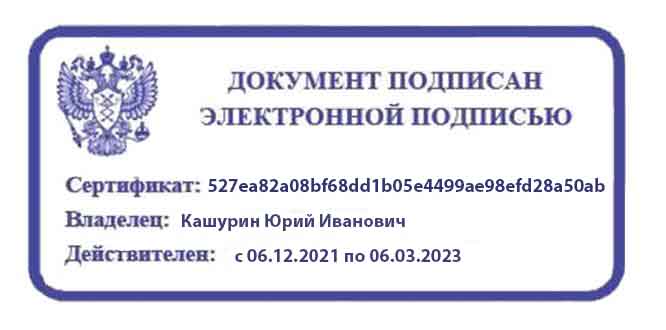 СОГЛАСОВАНОЗаместитель директора по  учебной работе ГПОУ ТО «ТГКСТ»___________ В.Г. Цибикова«11»  июня   2021 г.СОГЛАСОВАНОНачальник научно-методического центра ГПОУ ТО «ТГКСТ»____________ Л.В. Маслова«11»  июня   2021 г.ОДОБРЕНАпредметной (цикловой) комиссией экономических дисциплин и специальности38.02.01Протокол № 11от «09»  июня   2021 г.Председатель цикловой комиссии___________ М.А. Губарева1 ОБЩАЯ ХАРАКТЕРИСТИКА РАБОЧЕЙ ПРОГРАММЫ   УЧЕБНОЙ ДИСЦИПЛИНЫ……………………………………………………………………………   42 СТРУКТУРА и содержание УЧЕБНОЙ ДИСЦИПЛИНЫ…………………….       83 условия реализации программы учебной дисциплины……………………………………………………………………………. 144 Контроль и оценка результатов Освоения учебной дисциплины……………………………………………………………………………  19Код ПК, ОК, ЛРУменияЗнанияОК 01ОК 02ОК 03ОК 04ОК 05ОК 09ОК 10ПК 3.1ПК 3.2ПК 3.3ПК 3.4ЛР 4-15Распознавать задачу и/или проблему в профессиональном и/или социальном контексте; анализировать задачу и/или проблему и выделять её составные части; определять этапы решения задачи; выявлять и эффективно искать информацию, необходимую для решения задачи и/или проблемы; - составлять план действия; определить необходимые ресурсы; владеть актуальными методами работы в профессиональной и смежных сферах;- реализовывать составленный план; - оценивать результат и последствия своих действий (самостоятельно или с помощью наставника)Определять задачи для поиска информации; определять необходимые источники информации; планировать процесс поиска; - структурировать получаемую информацию; выделять наиболее значимое в перечне информации;- оценивать практическую значимость результатов поиска; - оформлять результаты поиска.Актуальный профессиональный и социальный контекст, в котором приходится работать и жить; основные источники информации и ресурсы для решения задач и проблем в профессиональном и/или социальном контексте; алгоритмы выполнения работ в профессиональной и смежных областях; методы работы в профессиональной и смежных сферах; структуру плана для решения задач; порядок оценки результатов решения задач профессиональной деятельностиНоменклатура информационных источников применяемых в профессиональной деятельности; приемы структурирования информации.Содержание актуальной нормативно-правовой документации; современная научная и профессиональная терминология; возможные траектории профессионального развития и самообразования.Значимость коллективных решений, работать в группе для решения ситуационных заданий.ОК 01ОК 02ОК 03ОК 04ОК 05ОК 09ОК 10ПК 3.1ПК 3.2ПК 3.3ПК 3.4ЛР 4-15Определять актуальность нормативно-правовой документации в профессиональной деятельности; - применять современную научную профессиональную терминологию; - определять и выстраивать траектории профессионального развития и самообразования.Организовывать работу коллектива и команды; - взаимодействовать с коллегами, руководством, клиентами в ходе профессиональной деятельности.Грамотно излагать свои мысли и оформлять документы по профессиональной тематике на государственном языке, проявлять толерантность в рабочем коллективе.Применять средства информационных технологий для решения профессиональных задач; - использовать современное программное обеспечение.Пользоваться профессиональной документацией на государственном и иностранном языках.- Определять виды и порядок налогообложения;- ориентироваться в системе налогов Российской Федерации;- выделять элементы налогообложения;- определять источники уплаты налогов, сборов, пошлин;- оформлять бухгалтерскими проводками начисления и перечисления сумм налогов и сборов;- организовывать аналитический учет по счету 68 "Расчеты по налогам и сборам".- Заполнять платежные поручения по перечислению налогов и сборов;- выбирать для платежных поручений по видам налогов соответствующие реквизиты;- выбирать коды бюджетной классификации для определенных налогов, штрафов и пени;- пользоваться образцом заполнения платежных поручений по перечислению налогов, сборов и пошлин.- Проводить учет расчетов по социальному страхованию и обеспечению;- определять объекты налогообложения для исчисления, отчеты по страховым взносам в ФНС России и государственные внебюджетные фонды;- применять порядок и соблюдать сроки исчисления по страховым взносам в государственные внебюджетные фонды;- применять особенности зачисления сумм по страховым взносам в ФНС России и в государственные внебюджетные фонды: в Пенсионный фонд Российской Федерации, Фонд социального страхования Российской Федерации, Фонды обязательного медицинского страхования.- Оформлять бухгалтерскими проводками начисление и перечисление сумм по страховым взносам в ФНС России и государственные внебюджетные фонды: в Пенсионный фонд Российской Федерации, Фонд социального страхования Российской Федерации, Фонд обязательного медицинского страхования;- осуществлять аналитический учет по счету 69 "Расчеты по социальному страхованию";- проводить начисление и перечисление взносов на страхование от несчастных случаев на производстве и профессиональных заболеваний;- использовать средства внебюджетных фондов по направлениям, определенным законодательством;- осуществлять контроль прохождения платежных поручений по расчетно-кассовым банковским операциям с использованием выписок банка;- заполнять платежные поручения по перечислению страховых взносов в Пенсионный фонд Российской Федерации, Фонд социального страхования Российской Федерации, Фонд обязательного медицинского страхования;- выбирать для платежных поручений по видам страховых взносов соответствующие реквизиты;- оформлять платежные поручения по штрафам и пеням внебюджетных фондов;- пользоваться образцом заполнения платежных поручений по перечислению страховых взносов во внебюджетные фонды;- заполнять данные статуса плательщика, ИНН получателя, КПП получателя, наименование налоговой инспекции, КБК, ОКАТО, основания платежа, страхового периода, номера документа, даты документа;- пользоваться образцом заполнения платежных поручений по перечислению страховых взносов во внебюджетные фонды;- осуществлять контроль прохождения платежных поручений по расчетно-кассовым банковским операциям с использованием выписок банкаОсобенности социального и культурного контекста; правила оформления документов и построения устных сообщений.Современные средства и устройства информатизации; порядок их применения и программное обеспечение в профессиональной деятельности.Нормативно-правовые акты международные и РФ в области денежного обращения и финансов.- Виды и порядок налогообложения;систему налогов Российской Федерации;- Элементы налогообложения;источники уплаты налогов, сборов, пошлин;- Оформление бухгалтерскими проводками начисления и перечисления сумм налогов и сборов;- Аналитический учет по счету 68 "Расчеты по налогам и сборам";- Порядок заполнения платежных поручений по перечислению налогов и сборов;- Правила заполнения данных статуса плательщика, идентификационный номер налогоплательщика (далее - ИНН) получателя, код причины постановки на учет (далее - КПП) получателя, наименования налоговой инспекции, код бюджетной классификации (далее - КБК), общероссийский классификатор объектов административно-территориального деления (далее - ОКАТО), основания платежа, налогового периода, номера документа, даты документа, типа платежа;- Коды бюджетной классификации, порядок их присвоения для налога, штрафа и пени;- Образец заполнения платежных поручений по перечислению налогов, сборов и пошлин.- Учет расчетов по социальному страхованию и обеспечению;- Аналитический учет по счету 69 "Расчеты по социальному страхованию";- Сущность и структуру страховых взносов в Федеральную налоговую службу (далее - ФНС России) и государственные внебюджетные фонды;- Объекты налогообложения для исчисления страховых взносов в государственные внебюджетные фонды;- Порядок и сроки исчисления страховых взносов в ФНС России и государственные внебюджетные фонды;- Порядок и сроки представления отчетности в системе ФНС России и внебюджетного фонда;- Особенности зачисления сумм страховых взносов в государственные внебюджетные фонды;- Оформление бухгалтерскими проводками начисления и перечисления сумм страховых взносов в ФНС России и государственные внебюджетные фонды: в Пенсионный фонд Российской Федерации, Фонд социального страхования Российской Федерации, Фонд обязательного медицинского страхования;- Начисление и перечисление взносов на страхование от несчастных случаев на производстве и профессиональных заболеваний;- Использование средств внебюджетных фондов;- Процедуру контроля прохождения платежных поручений по расчетно-кассовым банковским операциям с использованием выписок банка;- Порядок заполнения платежных поручений по перечислению страховых взносов во внебюджетные фонды;- Образец заполнения платежных поручений по перечислению страховых взносов во внебюджетные фонды;Вид учебной работыОбъем часовОбъем образовательной программы 91Самостоятельная учебная нагрузка6Всего учебных занятий76Всего реализуемых в форме практической подготовки60в том числе:в том числе:теоретическое обучение28лабораторные работы-практические занятия 48курсовая работа (проект)-Промежуточная аттестация проводится в форме экзамена9Наименование разделов и темСодержание учебного материала и формы организации деятельности обучающихсяОбъемв часахКоды компетенций и личностных результатов, формированию которых способствует элемент программы1234Раздел 1. Теоретические основы  налогообложенияРаздел 1. Теоретические основы  налогообложения2ОК 01- 05ОК 09ОК 10ЛР 4 - 15ПК 3.1 – 3.4Тема 1.1Основы налогообложенияСодержание учебного материала2ОК 01- 05ОК 09ОК 10ЛР 4 - 15ПК 3.1 – 3.4Тема 1.1Основы налогообложения1 Возникновение и развитие налогообложения. Принципы налогообложения.Налоговый механизм и его элементы.  Основы законодательства о налогах и сборах в  Российской Федерации.2ОК 01- 05ОК 09ОК 10ЛР 4 - 15ПК 3.1 – 3.4Раздел 2. Экономическая сущность  налоговРаздел 2. Экономическая сущность  налогов4ОК 01- 05ОК 09ОК 10ЛР 4 - 15ПК 3.1 – 3.4Тема 2.1Налоги и их сущность.Классификация налоговСодержание учебного материала 2ОК 01- 05ОК 09ОК 10ЛР 4 - 15ПК 3.1 – 3.4Тема 2.1Налоги и их сущность.Классификация налогов1 Элементы  налога.  Способы  взимания  налогов.  Классификация  налогов.Функции налогов и их взаимосвязь.2ОК 01- 05ОК 09ОК 10ЛР 4 - 15ПК 3.1 – 3.4Тема 2.1Налоги и их сущность.Классификация налоговТематика практических занятий2ОК 01- 05ОК 09ОК 10ЛР 4 - 15ПК 3.1 – 3.4Тема 2.1Налоги и их сущность.Классификация налогов1 Классификация налогов по видам и признакам (в форме практической подготовки)2ОК 01- 05ОК 09ОК 10ЛР 4 - 15ПК 3.1 – 3.4Раздел 3. Принципы построения и элементы налоговых системРаздел 3. Принципы построения и элементы налоговых систем6ОК 01- 05ОК 09ОК 10ЛР 4 - 15ПК 3.1 – 3.4Тема 3.1Налоговый контрольСодержание учебного материала 2ОК 01- 05ОК 09ОК 10ЛР 4 - 15ПК 3.1 – 3.4Тема 3.1Налоговый контроль1 Общие положения о налоговом контроле. Учет организаций и физических лиц. Формы и методы налогового контроля. Камеральные и выездные налоговые проверки.  Налоговые нарушения и ответственность за их совершение.2ОК 01- 05ОК 09ОК 10ЛР 4 - 15ПК 3.1 – 3.4Тема 3.1Налоговый контрольТематика практических занятий4ОК 01- 05ОК 09ОК 10ЛР 4 - 15ПК 3.1 – 3.4Тема 3.1Налоговый контроль1 Работа с Налоговым кодексом ч.1 (в форме практической подготовки)4ОК 01- 05ОК 09ОК 10ЛР 4 - 15ПК 3.1 – 3.4Тема 3.1Налоговый контроль2 Порядок проведения камеральной налоговой проверки. Характерные нарушенияналогового законодательства (в форме практической подготовки)4ОК 01- 05ОК 09ОК 10ЛР 4 - 15ПК 3.1 – 3.4Раздел 4. Виды Федеральных налогов и  порядок их расчетовРаздел 4. Виды Федеральных налогов и  порядок их расчетов32ОК 01- 05ОК 09ОК 10ЛР 4 - 15ПК 3.1 – 3.4Тема 4.1НДС,  общаяхарактеристика, методика расчетаСодержание учебного материала Содержание учебного материала Сущность налогового контроля. Учет налогоплательщиков в налоговых органах.Камеральные проверки.Выездные проверки.ОК 01- 05ОК 09ОК 10ЛР 4 - 15ПК 3.1 – 3.4Тема 4.1НДС,  общаяхарактеристика, методика расчета1 Экономическая	сущность	налога.	Налогоплательщики	и	объектналогообложения.  Налоговая  ставка.  Налоговая  база.  Налоговый  вычет.  Порядок возмещения налога из бюджета. Налоговый период, порядок и сроки  уплаты НДС 2ОК 01- 05ОК 09ОК 10ЛР 4 - 15ПК 3.1 – 3.4Тема 4.1НДС,  общаяхарактеристика, методика расчетаТематика практических занятий6ОК 01- 05ОК 09ОК 10ЛР 4 - 15ПК 3.1 – 3.4Тема 4.1НДС,  общаяхарактеристика, методика расчета1 Расчет налоговой базы.  Составление счетов - фактур, книги продаж и книги покупок (в форме практической подготовки) 6ОК 01- 05ОК 09ОК 10ЛР 4 - 15ПК 3.1 – 3.4Тема 4.1НДС,  общаяхарактеристика, методика расчета2 Расчет налогового вычета и  налога,  подлежащего уплате в бюджет (в форме практической подготовки)6ОК 01- 05ОК 09ОК 10ЛР 4 - 15ПК 3.1 – 3.4Тема 4.1НДС,  общаяхарактеристика, методика расчета3 Решение ситуационных задач на определение суммы НДС, подлежащего уплате в бюджет (в форме практической подготовки)6ОК 01- 05ОК 09ОК 10ЛР 4 - 15ПК 3.1 – 3.4Тема 4.2Сущность акцизов, каквида косвенного налогообложенияСодержание учебного материала 2ОК 01- 05ОК 09ОК 10ЛР 4 - 15ПК 3.1 – 3.4Тема 4.2Сущность акцизов, каквида косвенного налогообложения1 Экономическая	сущность	налога.	Налогоплательщики	акциза.	Объектыналогообложения. Налоговая  база. Налоговые ставки. Налоговые вычеты. Налоговыйпериод.  Порядок  и сроки уплаты.2ОК 01- 05ОК 09ОК 10ЛР 4 - 15ПК 3.1 – 3.4Тема 4.2Сущность акцизов, каквида косвенного налогообложенияТематика практических занятий           2ОК 01- 05ОК 09ОК 10ЛР 4 - 15ПК 3.1 – 3.4Тема 4.2Сущность акцизов, каквида косвенного налогообложения1 Расчет суммы акциза  к уплате в бюджет (в форме практической подготовки)           2ОК 01- 05ОК 09ОК 10ЛР 4 - 15ПК 3.1 – 3.4Тема 4.3НДФЛ, характеристикаэлементов и методология расчетаСодержание учебного материала 2ОК 01- 05ОК 09ОК 10ЛР 4 - 15ПК 3.1 – 3.4Тема 4.3НДФЛ, характеристикаэлементов и методология расчета1 Сущность  налога.  Плательщики.  Объекты налогообложения,  налоговые  ставки. Налоговые вычеты. Порядок определения налоговой базы. Налоговый период,  порядок и сроки уплаты НДФЛ 2ОК 01- 05ОК 09ОК 10ЛР 4 - 15ПК 3.1 – 3.4Тема 4.3НДФЛ, характеристикаэлементов и методология расчетаТематика практических занятий6ОК 01- 05ОК 09ОК 10ЛР 4 - 15ПК 3.1 – 3.4Тема 4.3НДФЛ, характеристикаэлементов и методология расчета1 Расчет налога  налоговым агентом.  Заполнение сведений по форме 2-НДФЛ (в форме практической подготовки)6ОК 01- 05ОК 09ОК 10ЛР 4 - 15ПК 3.1 – 3.4Тема 4.3НДФЛ, характеристикаэлементов и методология расчета2 Расчет налоговых вычетов. Составление налоговой декларации  3-НДФЛ (в форме практической подготовки)6ОК 01- 05ОК 09ОК 10ЛР 4 - 15ПК 3.1 – 3.4Тема 4.3НДФЛ, характеристикаэлементов и методология расчета3 Решение ситуационных задач на определение суммы НДФЛ (в форме практической подготовки)6ОК 01- 05ОК 09ОК 10ЛР 4 - 15ПК 3.1 – 3.4Тема 4.4Налог на прибыль,понятие и порядок расчетаСодержание учебного материала 2ОК 01- 05ОК 09ОК 10ЛР 4 - 15ПК 3.1 – 3.4Тема 4.4Налог на прибыль,понятие и порядок расчета1 Экономическая	сущность	налога.	Налогоплательщики	налога.	Объектналогообложения.   Порядок   признания   доходов   и   расходов.   Ставка  и  налоговая  база. Налоговый  период  порядок  и сроки расчета и уплаты на прибыль организаций (в форме практической подготовки)2ОК 01- 05ОК 09ОК 10ЛР 4 - 15ПК 3.1 – 3.4Тема 4.4Налог на прибыль,понятие и порядок расчетаТематика практических занятий6ОК 01- 05ОК 09ОК 10ЛР 4 - 15ПК 3.1 – 3.4Тема 4.4Налог на прибыль,понятие и порядок расчета1 Формирования доходов и расходов для целей налогообложения по налогу наприбыль организаций (в форме практической подготовки)6ОК 01- 05ОК 09ОК 10ЛР 4 - 15ПК 3.1 – 3.4Тема 4.4Налог на прибыль,понятие и порядок расчета2 Порядок расчета отложенных налоговых активов и отложенных налоговых обязательств (в форме практической подготовки)6ОК 01- 05ОК 09ОК 10ЛР 4 - 15ПК 3.1 – 3.4Тема 4.4Налог на прибыль,понятие и порядок расчета3 Расчет суммы налога подлежащего уплате в бюджет (в форме практической подготовки)6ОК 01- 05ОК 09ОК 10ЛР 4 - 15ПК 3.1 – 3.4Тема 4. 5 Прочие федеральныеналогиСодержание учебного материала 2ОК 01- 05ОК 09ОК 10ЛР 4 - 15ПК 3.1 – 3.4Тема 4. 5 Прочие федеральныеналоги1 Сборы, за пользование объектами животного мира и за пользование объектами  водных  биологических ресурсов. Водный налог. Налог на добычу полезных ископаемых. Государственная пошлина (в форме практической подготовки)2ОК 01- 05ОК 09ОК 10ЛР 4 - 15ПК 3.1 – 3.4Тема 4. 5 Прочие федеральныеналогиТематика практических занятий2ОК 01- 05ОК 09ОК 10ЛР 4 - 15ПК 3.1 – 3.4Тема 4. 5 Прочие федеральныеналоги1 Расчет водного  налога  по  забору  воды  из  подземных  источников.  Расчет  налога на добычу полезных ископаемых  (в форме практической подготовки)2ОК 01- 05ОК 09ОК 10ЛР 4 - 15ПК 3.1 – 3.4Раздел 5. Специальные налоговые режимыРаздел 5. Специальные налоговые режимы6ОК 01- 05ОК 09ОК 10ЛР 4 - 15ПК 3.1 – 3.4Тема 5.1Учет и отчетность при специальных налоговых режимахСодержание учебного материала 2ОК 01- 05ОК 09ОК 10ЛР 4 - 15ПК 3.1 – 3.4Тема 5.1Учет и отчетность при специальных налоговых режимах1 Единый сельскохозяйственный налог. Упрощенная  система  налогообложения.Система налогообложения при выполнении соглашения о    разделе  продукции. Патентная система налогообложения (в форме практической подготовки)2ОК 01- 05ОК 09ОК 10ЛР 4 - 15ПК 3.1 – 3.4Тема 5.1Учет и отчетность при специальных налоговых режимахТематика практических занятий4ОК 01- 05ОК 09ОК 10ЛР 4 - 15ПК 3.1 – 3.4Тема 5.1Учет и отчетность при специальных налоговых режимах1 Порядок исчисления и уплаты единого сельскохозяйственного налога. (в форме практической подготовки)4ОК 01- 05ОК 09ОК 10ЛР 4 - 15ПК 3.1 – 3.4Тема 5.1Учет и отчетность при специальных налоговых режимах2 Составление налоговой   декларации при упрощенной системе налогообложения (в форме практической подготовки)4ОК 01- 05ОК 09ОК 10ЛР 4 - 15ПК 3.1 – 3.4Раздел 6. Виды региональных налогов  и сборов;  порядок их расчетовРаздел 6. Виды региональных налогов  и сборов;  порядок их расчетов12ОК 01- 05ОК 09ОК 10ЛР 4 - 15ПК 3.1 – 3.4Тема 6.1 Транспортный налог, его сущность и особенности налогообложенияСодержание учебного материала 2ОК 01- 05ОК 09ОК 10ЛР 4 - 15ПК 3.1 – 3.4Тема 6.1 Транспортный налог, его сущность и особенности налогообложения1 Сущность налога.  Налогоплательщики, объект налогообложения,  налоговая база налоговые ставки. Порядок и сроки уплаты транспортного налога (в форме практической подготовки)2ОК 01- 05ОК 09ОК 10ЛР 4 - 15ПК 3.1 – 3.4Тема 6.1 Транспортный налог, его сущность и особенности налогообложенияТематика практических занятий2ОК 01- 05ОК 09ОК 10ЛР 4 - 15ПК 3.1 – 3.4Тема 6.1 Транспортный налог, его сущность и особенности налогообложения1 Исчисление транспортного налога по различным  видам транспорта (в форме практической подготовки)2ОК 01- 05ОК 09ОК 10ЛР 4 - 15ПК 3.1 – 3.4Тема 6.2Налог на игорный бизнес, понятие и порядок расчетаСодержание учебного материала 2ОК 01- 05ОК 09ОК 10ЛР 4 - 15ПК 3.1 – 3.4Тема 6.2Налог на игорный бизнес, понятие и порядок расчетаСущность налога.  Налогоплательщики, объекты налогообложения,  налоговая база налоговые ставки, налоговый период.  Порядок исчисления и сроки уплатыналога на игорный бизнес2ОК 01- 05ОК 09ОК 10ЛР 4 - 15ПК 3.1 – 3.4Тема 6.2Налог на игорный бизнес, понятие и порядок расчетаТематика практических занятий2ОК 01- 05ОК 09ОК 10ЛР 4 - 15ПК 3.1 – 3.4Тема 6.2Налог на игорный бизнес, понятие и порядок расчета1 Решение ситуационных задач на исчисление налога на игорный бизнес (в форме практической подготовки)2ОК 01- 05ОК 09ОК 10ЛР 4 - 15ПК 3.1 – 3.4Тема 6.3Налог на имуществоорганизаций, его сущность и особенности налогообложенияСодержание учебного материала 2ОК 01- 05ОК 09ОК 10ЛР 4 - 15ПК 3.1 – 3.4Тема 6.3Налог на имуществоорганизаций, его сущность и особенности налогообложения1 Экономическая сущность налога. Налогоплательщики, объект налогообложения. Налоговая база, налоговая ставка, налоговый и отчетный период, налоговые льготы.  Порядок расчета и сроки уплаты (в форме практической подготовки)2ОК 01- 05ОК 09ОК 10ЛР 4 - 15ПК 3.1 – 3.4Тема 6.3Налог на имуществоорганизаций, его сущность и особенности налогообложенияТематика практических занятий2ОК 01- 05ОК 09ОК 10ЛР 4 - 15ПК 3.1 – 3.4Тема 6.3Налог на имуществоорганизаций, его сущность и особенности налогообложения1 Расчет налога на имущество организаций (в форме практической подготовки)2ОК 01- 05ОК 09ОК 10ЛР 4 - 15ПК 3.1 – 3.4Раздел 7. Виды местных налогов и сборовРаздел 7. Виды местных налогов и сборов8ОК 01- 05ОК 09ОК 10ЛР 4 - 15ПК 3.1 – 3.4Тема 7.1 Земельный налог, налог на имуществофизических лиц, торговый сборСодержание учебного материала 2ОК 01- 05ОК 09ОК 10ЛР 4 - 15ПК 3.1 – 3.4Тема 7.1 Земельный налог, налог на имуществофизических лиц, торговый сбор1 Экономическая сущность земельного налога. Порядок расчета и сроки уплаты. Порядок исчисления и сроки уплаты налога на имущество физических лиц. Порядок исчисления и уплаты торгового сбора. (в форме практической подготовки)2ОК 01- 05ОК 09ОК 10ЛР 4 - 15ПК 3.1 – 3.4Тема 7.1 Земельный налог, налог на имуществофизических лиц, торговый сборТематика практических занятий6ОК 01- 05ОК 09ОК 10ЛР 4 - 15ПК 3.1 – 3.4Тема 7.1 Земельный налог, налог на имуществофизических лиц, торговый сбор1 Исчисление земельного  налога и авансовых платежей по налогу (в форме практической подготовки)6ОК 01- 05ОК 09ОК 10ЛР 4 - 15ПК 3.1 – 3.4Тема 7.1 Земельный налог, налог на имуществофизических лиц, торговый сбор2 Расчет налога на имущество физических лиц разных социальных категорий (в форме практической подготовки)6ОК 01- 05ОК 09ОК 10ЛР 4 - 15ПК 3.1 – 3.4Тема 7.1 Земельный налог, налог на имуществофизических лиц, торговый сбор3 Решение ситуационных задач на исчисление торгового сбора (в форме практической подготовки)6ОК 01- 05ОК 09ОК 10ЛР 4 - 15ПК 3.1 – 3.4Раздел 8. Виды страховых взносов в социальные внебюджетные фондыРаздел 8. Виды страховых взносов в социальные внебюджетные фонды4ОК 01- 05ОК 09ОК 10ЛР 4 - 15ПК 3.1 – 3.4Тема 8.1Расчет страховых взносов, уплачиваемых в социальные внебюджетные фондыСодержание учебного материала 2ОК 01- 05ОК 09ОК 10ЛР 4 - 15ПК 3.1 – 3.4Тема 8.1Расчет страховых взносов, уплачиваемых в социальные внебюджетные фонды1 Налоговый кодекс РФ. Глава 34 «Страховые взносы». Плательщики   страховых взносов,  объект обложения страховыми взносами, база для    начисления    страховых взносов; суммы, не подлежащие обложению страховыми взносами,    расчетный   и   отчетный периоды, тарифы страховых взносов, отчетность. Порядок и сроки   уплаты страховых взносов (в форме практической подготовки)2ОК 01- 05ОК 09ОК 10ЛР 4 - 15ПК 3.1 – 3.4Тема 8.1Расчет страховых взносов, уплачиваемых в социальные внебюджетные фондыТематика практических занятий2ОК 01- 05ОК 09ОК 10ЛР 4 - 15ПК 3.1 – 3.4Тема 8.1Расчет страховых взносов, уплачиваемых в социальные внебюджетные фонды1 Расчет страховых взносов во внебюджетные фонды. Заполнение  расчета  по форме РСВ-1 (в форме практической подготовки)2ОК 01- 05ОК 09ОК 10ЛР 4 - 15ПК 3.1 – 3.4Тема 8.1Расчет страховых взносов, уплачиваемых в социальные внебюджетные фондыКонтрольная работа2Самостоятельная работа обучающихся6Особенности налогообложения некоммерческих организаций. Особенности налогообложения индивидуальных предпринимателей.Самостоятельное изучение нормативной документации.Решение задач по темамСамостоятельное изучение основных положений Налогового кодекса РФПодготовка к практическим работам с использованием методических рекомендаций преподавателя, оформление практических работ к их защите.6ИтогоИтого82Промежуточная аттестация Промежуточная аттестация 9ВсегоВсего91Результаты обученияКритерии оценкиФормы и методы оценкиПеречень знаний, осваиваемых в рамках дисциплины:Знание сущности и порядка расчетов налогов, сборов и страховых взносовЗнание нормативных правовых актов, регулирующих отношения экономического субъекта и государства в области налогообложенияЗнание экономической сущности налогов, сборов и страховых взносовЗнание видов налогов, сборов и страховых взносов в Российской Федерации, а также порядок их расчетаЗнание порядка формирования  бухгалтерских проводок по начислению и перечислению налогов и сборов в бюджеты различных уровней и оформления платежных документов для перечисления налогов и сборов в бюджетЗнание порядка формирования  бухгалтерских проводок по начислению и перечислению страховых взносов в бюджет и внебюджетные фонды и оформления платежных документов для их перечисления  «Отлично» - теоретическое содержание курса освоено полностью, без пробелов, умения сформированы, все предусмотренные программой учебные задания выполнены, качество их выполнения оценено высоко.«Хорошо» - теоретическое содержание курса освоено полностью без пробелов, некоторые умения сформированы недостаточно, все предусмотренные программой учебные задания выполнены, некоторые виды заданий выполнены с ошибками.«Удовлетворительно» - теоретическое содержание курса освоено частично, но пробелы не носят существенного характера, необходимые умения работы с освоенным материалом в основном сформированы, большинство предусмотренных программой обучения учебных заданий выполнено, некоторые из выполненных заданий содержат ошибки.«Неудовлетворительно» - теоретическое содержание курса не освоено, необходимые умения не сформированы, выполненные учебные задания содержат грубые ошибки.Текущий контроль в форме: -устного и письменного опроса; -защиты практических занятий; -выполнения тестовых заданий; -контрольных работ по темам. Решение практико-ориентированных ситуационных заданий. Экзамен Перечень умений, осваиваемых в рамках дисциплины:Умение ориентироваться в действующем налоговом законодательстве Российской Федерации; Умение формировать бухгалтерские проводки по начислению и перечислению налогов и сборов в бюджеты различных уровней и оформления платежных документов для перечисления налогов и сборов в бюджетУмение формировать  бухгалтерские проводки по начислению и перечислению страховых взносов в бюджет и внебюджетные фонды и оформления платежных документов для их перечисления  